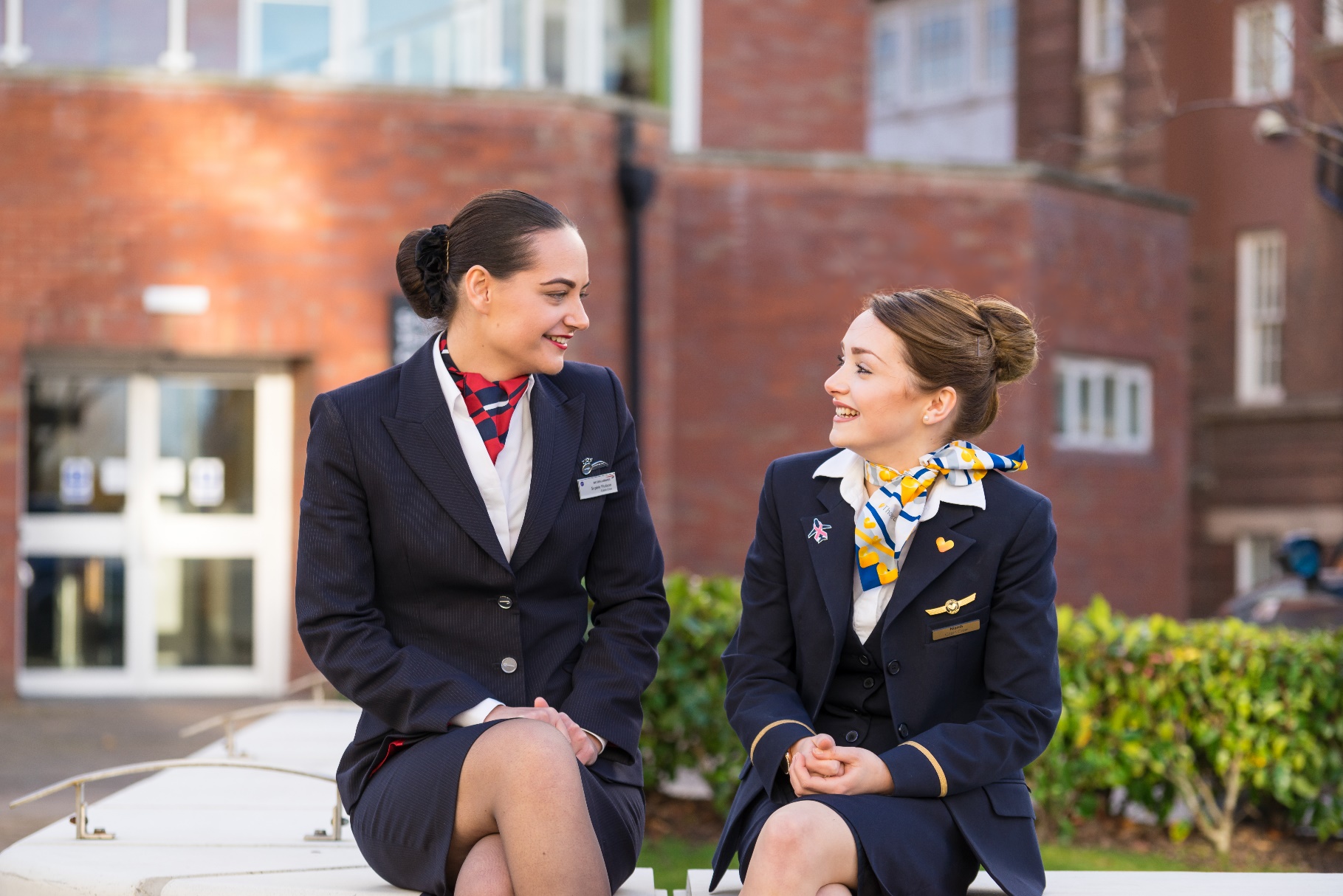 QuestionAnswer1What country does this flag belong to?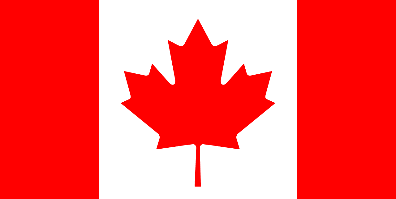 2What is the capital of Spain?3What are the 4 capital cities of the UK?4What and where is this famous landmark?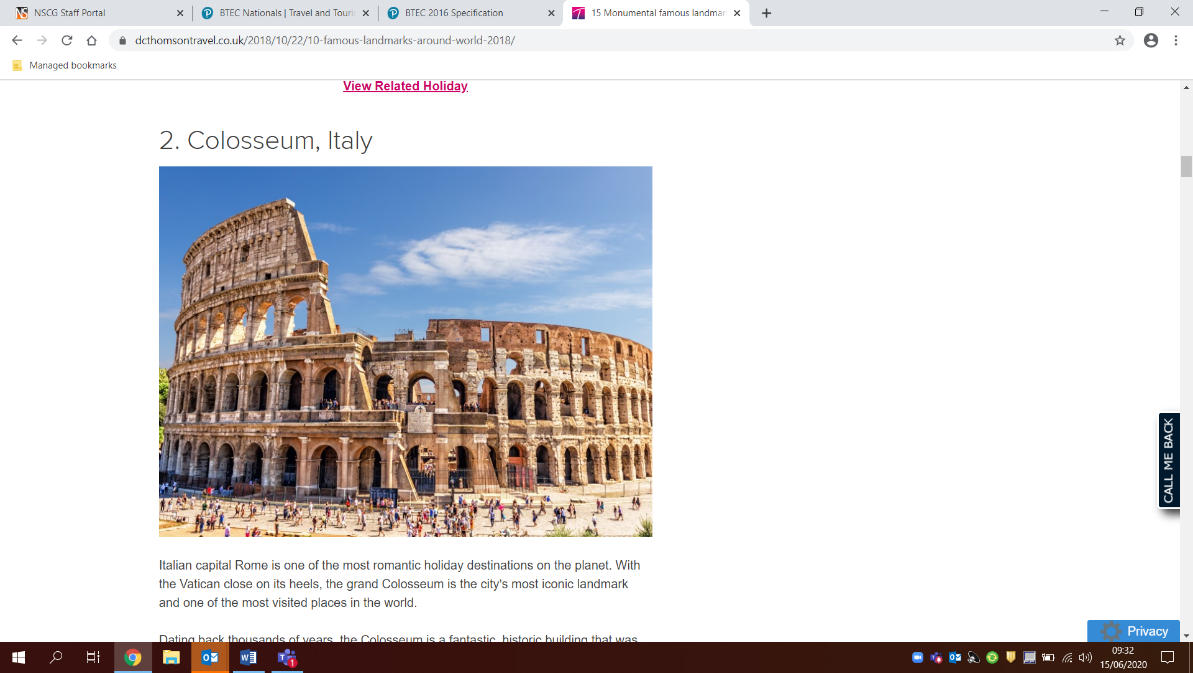 5How many continents are there?6Name them…7What country does this flag belong to?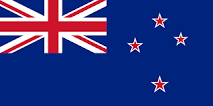 8What is the famous theme park on the outskirts on London?9Which island sits in the middle of the Pacific Ocean?10What and where is this famous landmark?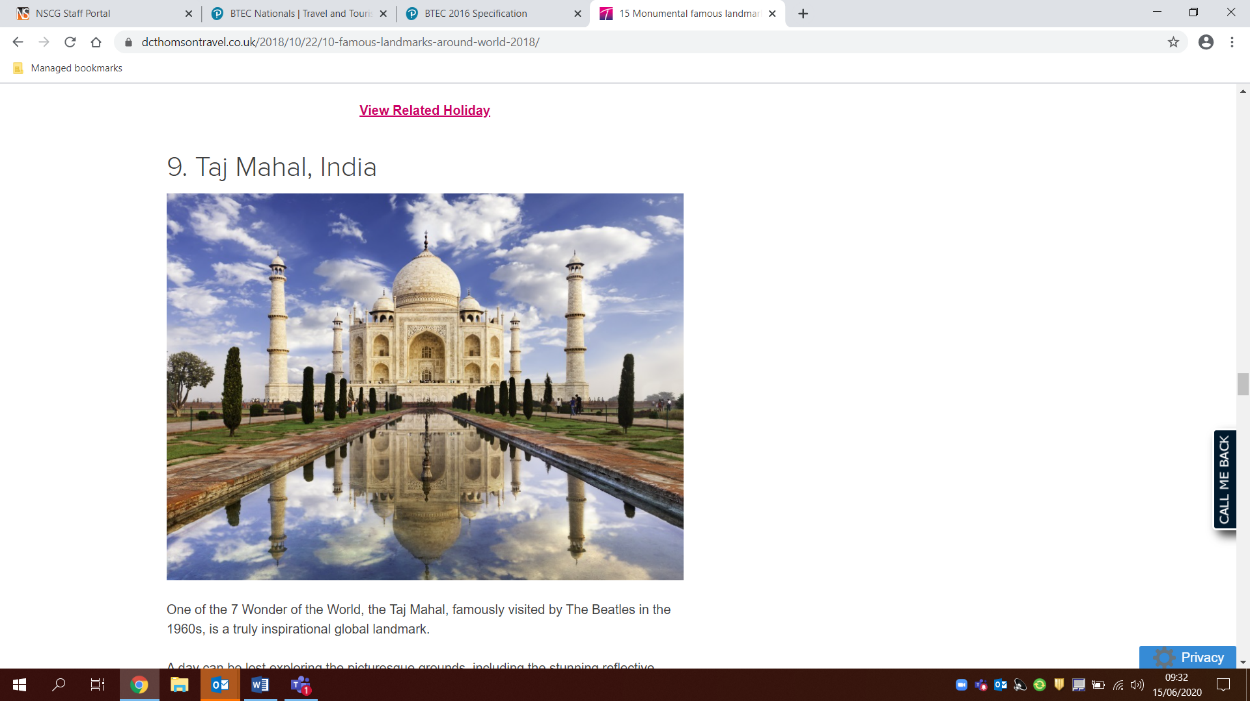 Key Word/TermDefinition (write a short definition of the key word)Where did you get this definition from i.e. website, book, own knowledgeInbound TourismOutbound TourismDomestic TourismVFRAppealFCOABTAUNWTOButlers Tourist Area Life Cycle (TALC)QuestionAnswerResource/Source of InformationName three types of venues used for events, conferences and exhibitions.1.
2.
3.What is a ‘product launch’Give examples of two other travel and tourism industries that the events, conferences and exhibitions industry works with.1.


2.What health and safety factors would the management of a hotel need to consider when staging a wedding fair?Name two purpose-built exhibition centres in the UK.1.
2.